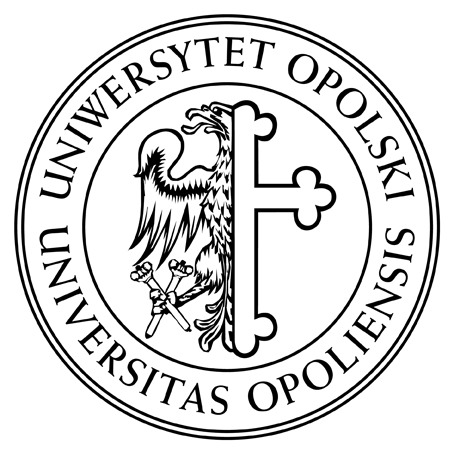 Opole, dn.Opole, dn.(imię i nazwisko studenta)(imię i nazwisko studenta)(numer telefonu kontaktowego)(numer telefonu kontaktowego)OŚWIADCZENIE STUDENTA/STUDENTKI UNIWERSYTEU OPOLSKIEGO
o zapoznaniu się z treścią
Regulaminu Zakładu Praktyk oraz organizacji obowiązkowych praktyk studenckichOŚWIADCZENIE STUDENTA/STUDENTKI UNIWERSYTEU OPOLSKIEGO
o zapoznaniu się z treścią
Regulaminu Zakładu Praktyk oraz organizacji obowiązkowych praktyk studenckichOŚWIADCZENIE STUDENTA/STUDENTKI UNIWERSYTEU OPOLSKIEGO
o zapoznaniu się z treścią
Regulaminu Zakładu Praktyk oraz organizacji obowiązkowych praktyk studenckichOŚWIADCZENIE STUDENTA/STUDENTKI UNIWERSYTEU OPOLSKIEGO
o zapoznaniu się z treścią
Regulaminu Zakładu Praktyk oraz organizacji obowiązkowych praktyk studenckichNiżej podpisany(a)(imię i nazwisko)(imię i nazwisko)(imię i nazwisko)zamieszkały(a) w(adres zamieszkania)(adres zamieszkania)(adres zamieszkania)student(ka) Uniwersytetu Opolskiego oświadczam, że przed rozpoczęciem praktyki zapoznałem(am) się  z treścią obowiązującego na Uniwersytecie Opolskim Regulaminu Zakładu Praktyk oraz organizacji obowiązkowych praktyk studenckich, co potwierdzam własnoręcznym podpisem.student(ka) Uniwersytetu Opolskiego oświadczam, że przed rozpoczęciem praktyki zapoznałem(am) się  z treścią obowiązującego na Uniwersytecie Opolskim Regulaminu Zakładu Praktyk oraz organizacji obowiązkowych praktyk studenckich, co potwierdzam własnoręcznym podpisem.student(ka) Uniwersytetu Opolskiego oświadczam, że przed rozpoczęciem praktyki zapoznałem(am) się  z treścią obowiązującego na Uniwersytecie Opolskim Regulaminu Zakładu Praktyk oraz organizacji obowiązkowych praktyk studenckich, co potwierdzam własnoręcznym podpisem.student(ka) Uniwersytetu Opolskiego oświadczam, że przed rozpoczęciem praktyki zapoznałem(am) się  z treścią obowiązującego na Uniwersytecie Opolskim Regulaminu Zakładu Praktyk oraz organizacji obowiązkowych praktyk studenckich, co potwierdzam własnoręcznym podpisem.(czytelny podpis studenta/studentki)